Vážení rodiče,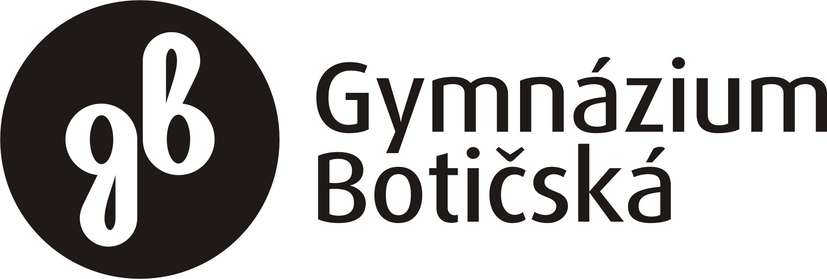 blahopřejeme Vám k přijetí Vašeho dítěte a srdečně Vás zveme na schůzku rodičů studentů budoucího prvního ročníku Gymnázia Botičská, která bude29. 6. 2022 od 16.00 v budově Gymnázia Botičská . Schůzka je určena pro zákonné zástupce, ne pro budoucí žáky.Program schůzky:organizace začátku školního roku 2022/2023adaptační soustředění v září 2022rozdělení žáků do tříd, představení třídních učitelůSpolek rodičů SRPGYBOT, Nadační fondPředání informací o školním informačním systémuPokud jste nevyplnili formulář na výuku jazyků a výchov, kontaktujte nás. Kvůli zařazení do jazykové skupiny podle pokročilosti Vašeho dítěte Vás žádáme, aby Vaše dítě vyplnilo rozřazovací jazykové testy či test.Rozřazovací testy z cizích jazyků budou přístupné od 30. 5. 2022 do 8. 6. 2022. Rozřazovací testy budou online (není nastaven čas na vypracování). Odkazy a bližší informace naleznete na našich webových stránkách v aktualitách o přijímacím řízení. Všichni budou psát test z anglického jazyka a pokud jste si zvolili německý jazyk a nejste úplný začátečník tak i test z tohoto jazyka. U vyplňování testů nejde o nejlepší výsledek, ale o zařazení do správné skupiny dle skutečné pokročilosti.O zařazení do jazykových skupin rozhoduje především výsledek rozřazovacího testu, z organizačních důvodů ale může být Vaše dítě zařazeno i do jiné skupiny.Aktuální informace jsou na www.gybot.cz.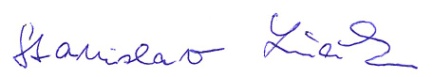 Stanislav Luňákředitel Gymnázia, Praha 2, Botičská 1